ORVOSSÁGOS FÜVEK, FÁKTaláld meg a kódok alapján a leggyakrabban használt gyógyhatású növények neveit!B1- E4- J2- A7- D9C2- H4- D6- F8- I6- J9- G1G2 -G6- D10- F7- I1- A5- D3- B8J5- A3- F5- I8- G9- I10- E1- A10- J3-  J7- A9- D5H3- G10- B4- D7- E2B6- A1- C10- F3- E8- H5-C7- I4- F10- C4Ha megtaláltad a gyógynövények nevét, írd sorszámukat a megfelelő kép alá!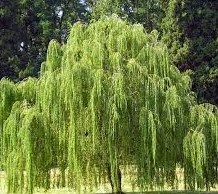 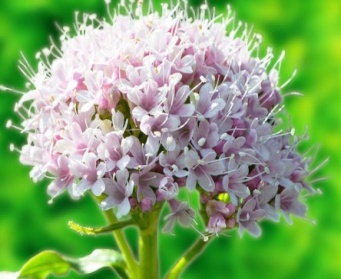 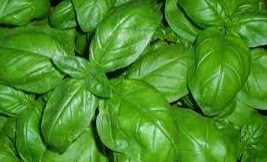 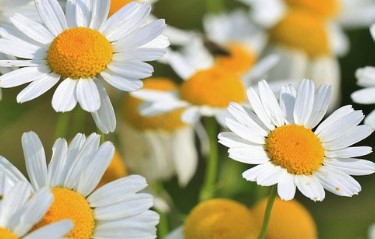 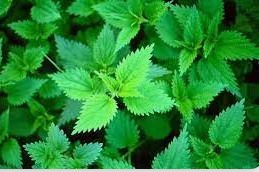 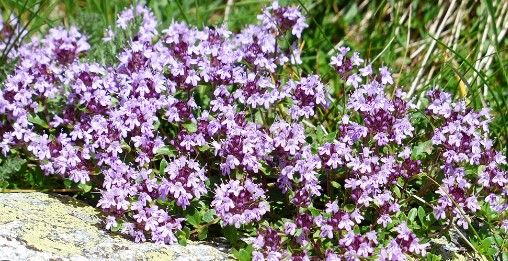 3. A megmaradt betűket sorrendben összeolvasva az adott gyógynövényekkel kapcsolatos szavakat, szószerkezeteket találsz. Melyikre ismersz? Írd szintén a képek alá!MEGOLDÁSOK: 1. feladat:FűzfaKamillaKakukkfűMacskagyökérCsalánBazsalikom2. és 3. feladat : 1. fűzfa – aszpirin2. macskagyökér – gyöktörzs3. bazsalikom – paradicsom4. kamilla – hasfájás5. csalán – római katona6. kakukkfű – köhögés12345678910AAPAAKRFAÉYBFDILCBSŰOMCAKSMZPIIRZDINFGRMÁYAKEGNÖŰKTÖARZFSKSÖCHUIÖOGAKGÉSARÓKAHMACALIKATOIKNAKHLASSAJFZÖÁMJKÁLS